УНИВЕРСИТЕТ ЗА НАЦИОНАЛНО И СВЕТОВНО СТОПАНСТВО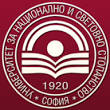 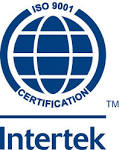 UNIVERSITY OF NATIONAL AND WORLD ECONOMYСофия 1700, Студентски град “Христо Ботев”                     Катедра „Икономика на транспорта и енергетиката“Конференция 30 ноември 2018 годинаТел.(02) 8195 292        e-mail: conference_transport@abv.bgК О Н Ф Е Р Е Н Ц И Яна тема:„Устойчиво развитие на пътническия градски транспорт на територията на Столична община“ЗАЯВКА ЗА УЧАСТИЕИме и фамилия:........................................................................................................Научна степен звание:.............................................................................................Институция:...............................................................................................................Служебен адрес:......................................................................................................Телефон/факс:..........................................................................................................Е-mail:........................................................................................................................Ще взема участие в конференцията с доклад на тема:...................................................................................................................................Тематично направление:...................................................................................................................................Резюме на доклада (100 - 400 думи):